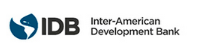 REQUEST FOR EXPRESSIONS OF INTERESTCONSULTING SERVICES Selection # as assigned by e-Tool: BH-T1078-P002Selection Method: Simplified CompetitiveCountry:  BahamasSector: Disaster Preparedness, Recovery & ReconstructionFunding -ATN/JF-17982-BH                          Project #: BH-T1078TC name: Capacity Strengthening for a More Resilient Bahamas	Description of Services: Consultancy for Generation of a National Standard for Hurricane Hazard and Risk AnalysisDate for submission: January 25, 2021Link to TC document: https://www.iadb.org/projects/document/EZSHARE-98527652-22?project=BH-T1078The Inter-American Development Bank (IDB) is executing the above-mentioned Technical Cooperation with the Government of The Bahamas (GoBH).  For this operation, the IDB intends to contract consulting services described in this Request for Expressions of Interest. Expressions of interest must be delivered using the IDB Portal for Bank Executed Operations ( http://beo-procurement.iadb.org/home) by January 25th, 2021, 5:00 P.M. (Washington D.C. Time).The consulting services (“the Services”) objectives are:Under the current situation in the Bahamas, there are several studies being implemented or implemented, related to the hurricane climate hazard and risk analysis, and in order to respond to an immediate demand to develop flood/storm surge risk maps for an urban planning/zoning system for flooding in coastal areas of the country, the purpose of this consultancy will be to  (i) compile all existing studies related to meteorology, hydrodynamics, and climate hazard and risk estimation as a single/integrated/comprehensive hurricane related hazard and risk analysis; and (ii) develop an action plan as a national standard including a draft unified methodological framework, standard and guidelines for producing consistent National meteorology, hydrodynamics, and climate hazard and risk studies and maps for sustainable territorial/sector development planning.The existing study includes the Bank’s executed Country Disaster Risk Profile, under the regional technical cooperation already implemented - RG-T2759 to estimate the Probable Maximum Losses (PML) in different return periods, Annual Average Losses (AAL) and Loss Exceedance Curve (LEC). This study can be an important input for this consultancy. The main products of this consultancy will be: (i) the compiled (probabilistic) hazard and risk assessment at the national (but disaggregated into family-island and sector level), including all GIS-based georeferenced data and maps; and (ii) an action plan a national standard for producing consistent national meteorology, hydrodynamics, and climate hazard and risk studies and maps. Estimated duration of the services is 8 months. Estimated amount of the consultancy: U$ 100.000Eligible consulting firms will be selected in accordance with the procedures set out in the Inter-American Development Bank: Policy for the Selection and Contracting of Consulting firms for Bank-executed Operational Work - GN-2765-1. All eligible consulting firms, as defined in the Policy may express an interest. If the Consulting Firm is presented in a Consortium, it will designate one of them as a representative, and the latter will be responsible for the communications, the registration in the portal and for submitting the corresponding documents.The IDB now invites eligible consulting firms to indicate their interest in providing the services described below in the Draft summary of Scope of Work and Consultancy Requirements the intended Terms of Reference for the assignment. Interested consulting firms must provide information establishing that they are qualified to perform the Services (brochures, description of similar assignments, experience in similar conditions, availability of appropriate skills among staff, etc.). Eligible consulting firms may associate in a form of a Joint Venture or a sub-consultancy agreement to enhance their qualifications. Such association or Joint Venture shall appoint one of the firms as the representative.Interested eligible consulting firms may obtain further information during office hours, 09:00 AM to 05:00 PM, (Washington D.C. Time) by sending an email to Maria Eugenia Roca mariaero@iadb.org cc Hori Tsuneki tsunekih@iadb.org.Inter-American Development BankDivision: Country Office BahamasAttn: Maria Eugenia RocaE-mail: mariaero@iadb.orgWeb site: www.iadb.org Draft summary of Terms of Reference Main ActivitiesThe activities of this consultancy will include: Work Plan. The Firm will prepare, in consultation with the IDB and the national authorities, the work plan, including:Description of the conceptual framework of this consultancy, as well as a detailed/concrete methodology for each study process (data collection, data and information analysis, and the process/criteria for data/information compile).Implementation schedule, including estimated delivery date and workshops/meetings to validate and disseminate all the process and result of this consultancy (note: All WSs/meetings will be held through virtual communication platform (e.g., Zoom) and organized jointly with the Firm, the IDB and the national authorities).Identify existing climate hazard and risk study (focusing on hurricane wind/rain/storm surges) through literature review and interviews to the national stakeholders including: NEMA, Met Office, MOPW, DRA and MODPMR. List all existing studies within the past 10 years categorizing into: study models used, datasets used, results obtained, and existence of GIS-based hazard/risk maps. Confirm and validate the list of existing studies with the main GoBH stakeholders. Compile, as much as possible, existing studies as a current comprehensive GoBH’s official climate hazard and risk assessment to estimate officially a probable maximum intensity of climate event (in terms of wind speed, storm surge height, and exposed area of flooding under several return periods), and expected maximum physical infrastructure damage, economic losses and social/human impacts (Note: this calculation will include the maximum probable loss and average annual loss of each target hazard with some return periods (for example 20, 50, 100 and 200 years). May incorporate (with or without) the IPCC Climate Change Scenarios), socio/economic losses that should be considered as reference for national/local development planning scenarios (note: this assessment will focus on hurricane wind and storm surges). Prepare GIS-based hazard and risk georeferenced data and maps (as inputs for the bullet e.). Develop a technical report as the result of the compiled climate hazard and risk assessment.A workshop will be organized to validate and disseminate the results of this assessment. Modify the result of the study (related to the bullet point c.) when necessary. Develop, or update the web-based “National Hazard and Hurricane Risk Catalog” in coordination between MoDPMR, NEMA, Met Office, MOPW and Bahamas National Geographic Information Systems (BNGIS) under the Ministry of The Environment and Housing (an institution that remains the national GIS-based metadata catalog holdings and coverages). This catalog database will allow access to all national, local, and civil societies and organizations in the country. Evaluate the quality of available study results, models, and data to assess if existing information is accurate under the criteria of quality of digital elevation models, bathymetric models, wave and currents, wind hazard, storm surge hazard, torrential rain hazard, coastal erosion, geographical coverage, whether Climate Change scenarios are sufficiently incorporated. Assess whether the existing data/study results are developed under sufficient resolution to support future resilient buildings (or disaster preparedness, response, and mitigation planning). Prepare a short report to clarify the current challenges and opportunities for a better quality of the climate hazard and risk assessment in future. Develop an action plan including a draft unified methodological framework, standard and guidelines for producing consistent National hazard and risk studies maps for various uses including both ex-post reconstruction planning and ex-ante territorial/sector development planning. A final workshop will be organized to disseminate and handover the result of this action plan to the national and local authorities.Characteristics of the ConsultancyConsulting Firm. Lump Sum. In the Request for Proposal (RFP) the Bank will detail the qualifications and number of key professionals needed to carry out the consultancy, among other details.Contract duration: 8.0 monthsPlace(s) of work: Consultants location and The Bahamas (as travel permit/ restrictions)Responsible: CCB/CBH Requirements: Consulting Firm must be registered in of the and IDB member country. Candidates must be citizens of an IDB Member Country. 